MODULO AFFILIAZIONE/RINNOVO E ISCRIZIONE/AGGIORNAMENTO/MODIFICHE REGISTRO NAZIONALE A.S.D./S.S.D. IN QUALITÀ DI LEGALE RAPPRESENTANTE, CHIEDE:     ❏  PRIMA AFFILIAZIONE ANNO 2022-2023               ❏  RINNOVO AFFILIAZIONE ANNO 2022-2023                        IN CASO DI RINNOVO:  ❏ SI CONFERMANO I DATI DICHIARATI CON PRECEDENTE RICHIESTA DI AFFILIAZIONE ❏ SONO STATI MODIFICATI I SEGUENTI DATI:  *COMPILARE OBBLIGATORIAMENTE. SE SI, INDICARE TIPO (es. APS - Associazione di Promozione Sociale, ODV - Organizzazione di Volontariato, SMS - Società di Mutuo Soccorso, Fondazione, Ente filantropico, Impresa sociale) E IL NUMERO DI ISCRIZIONE AL REGISTRO. In caso di più Dirigenti si deve fotocopiare il presente modulo  (1) Indicare  tipo Tessera (D  oppure DIRC oppure DIRM)   •   (2) Indicare R1 per ruolo “Dirigente”, R2  per ruolo “Tecnico” e R3 per ruolo “Giudice/Arbitro” (in caso di più ruoli vanno indicati tutti)   •   (3)  indicare eventuale integrativa DB1 e/o D3  •   (4)  indicare P per Praticante e A per Agonista ❏ Copia Atto Costitutivo e Statuto  (in caso di gruppo dirigente diverso da quello indicato nell’atto costitutivo va allegata anche la delibera di elezione del Consiglio direttivo e del presidente) ❏ Copia Certificato attribuzione Codice Fiscale ed eventuale Partita Iva con denominazione sociale coerente con denominazione riportata nello Statuto e nella presente richiesta (qualora attivata) ❏ Fotocopia Documento identità Legale Rappresentante in corso di validità  Tipo _______________________________ n°______________ rilasciato da ______________________________________ il ___________________ CONSENSO AL TRATTAMENTO DEI DATI PERSONALI: Il sottoscritto – ai sensi e per gli effetti di cui alla normativa a tutela della privacy (ex art. 13 del D.Lgs. 196/ 2003 ed ex art. 13 del Regolamento UE 2016/679) - presta all’UISP APS il proprio consenso al trattamento dei dati personali conferiti per le finalità e secondo le modalità indicate nell’informativa pubblicata sul sito internet www.uisp.it  ed esposta presso la sede del Comitato Territoriale UISP. ACCETTAZIONE DELLE CONDIZIONI DI AFFILIAZIONE: Inoltre, il sottoscritto si impegna a rispettare lo Statuto, i Regolamenti, i deliberati degli Organismi dirigenti UISP, a versare le quote previste e ad accettare la polizza assicurativa prevista - consultabili sul sito www.uisp.it e presso il Comitato UISP – a comunicare tutte le variazioni cariche sociali e comunque tutto quanto previsto dall’ordinamento sportivo e/o del Terzo Settore. Dichiara inoltre, ai sensi del DPR 445/2000:  di essere in possesso del certificato medico in originale in corso di validità delle persone di cui chiede il tesseramento per le quali in relazione all’attività svolta vige l’obbligo di Legge;  di essere in possesso di certificato medico agonistico con riferimento ai propri atleti tesserati che iscrive ad attività competitive/agonistiche svolte in ambito associativo UISP; si impegna a comunicare tempestivamente al Comitato UISP eventuali variazioni rispetto alle condizioni di cui sopra, restando unico soggetto responsabile della conservazione della certificazione medica delle persone. 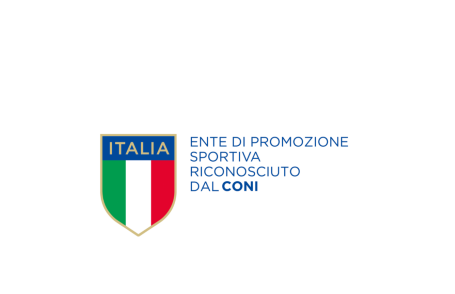 LUOGO                                                            DATA                                           FIRMA                                                    UISP APS - Unione Italiana Sport Per tutti 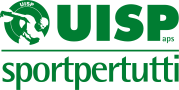 IL SOTTOSCRITTO:                                                                                     	 IL SOTTOSCRITTO:                                                                                     	 IL SOTTOSCRITTO:                                                                                     	 IL SOTTOSCRITTO:                                                                                     	 IL SOTTOSCRITTO:                                                                                     	 IL SOTTOSCRITTO:                                                                                     	 IL SOTTOSCRITTO:                                                                                     	 IL SOTTOSCRITTO:                                                                                     	 IL SOTTOSCRITTO:                                                                                     	 IL SOTTOSCRITTO:                                                                                     	 IL SOTTOSCRITTO:                                                                                     	 IL SOTTOSCRITTO:                                                                                     	 IL SOTTOSCRITTO:                                                                                     	 IL SOTTOSCRITTO:                                                                                     	 IL SOTTOSCRITTO:                                                                                     	 IL SOTTOSCRITTO:                                                                                     	 IL SOTTOSCRITTO:                                                                                     	 IL SOTTOSCRITTO:                                                                                     	 IL SOTTOSCRITTO:                                                                                     	 IL SOTTOSCRITTO:                                                                                     	 IL SOTTOSCRITTO:                                                                                     	 Cognome Nome Nome Nome Sesso ❏ M    ❏ F  ❏ M    ❏ F  Data nascita Luogo nascita Luogo nascita Luogo nascita Luogo nascita Provincia nascita Provincia nascita Codice Fiscale Codice Fiscale Residente in Via Residente in Via Residente in Via n° Comune Provincia  CAP Tel.  Abitazione (i) Tel.  Abitazione (i) Tel.  Abitazione (i) Tel.  Abitazione (i) Tel.  Abitazione (i) Tel.  Abitazione (i) Tel.  Abitazione (i) Tel.  Abitazione (i) Tel.Tel.Tel.lavorolavorolavoroCellulare EmailEmailDenominazione Acronimo Apparten. Gruppo Sportivo Apparten. Gruppo Sportivo Apparten. Gruppo Sportivo Apparten. Gruppo Sportivo Apparten. Gruppo Sportivo E’ sezione di Polisportiva? E’ sezione di Polisportiva? E’ sezione di Polisportiva? E’ sezione di Polisportiva? ❏ SI  ❏ NO❏ SI  ❏ NO❏ SI  ❏ NO❏ SI  ❏ NOC. F. (ii) C. F. (ii) P. IVA (iii) P. IVA (iii) P. IVA (iii) P. IVA (iii) E’ costituita come E’ costituita come ❏ Associazione sportiva SENZA personalità giuridica 	❏ Società di capitali e Società cooperative: ❏ Associazione sportiva CON personalità giuridica 	❏ BAS (Base Associativa Sportiva)                   ❏ Associazione sportiva SENZA personalità giuridica 	❏ Società di capitali e Società cooperative: ❏ Associazione sportiva CON personalità giuridica 	❏ BAS (Base Associativa Sportiva)                   ❏ Associazione sportiva SENZA personalità giuridica 	❏ Società di capitali e Società cooperative: ❏ Associazione sportiva CON personalità giuridica 	❏ BAS (Base Associativa Sportiva)                   ❏ Associazione sportiva SENZA personalità giuridica 	❏ Società di capitali e Società cooperative: ❏ Associazione sportiva CON personalità giuridica 	❏ BAS (Base Associativa Sportiva)                   ❏ Associazione sportiva SENZA personalità giuridica 	❏ Società di capitali e Società cooperative: ❏ Associazione sportiva CON personalità giuridica 	❏ BAS (Base Associativa Sportiva)                   ❏ Associazione sportiva SENZA personalità giuridica 	❏ Società di capitali e Società cooperative: ❏ Associazione sportiva CON personalità giuridica 	❏ BAS (Base Associativa Sportiva)                   ❏ Associazione sportiva SENZA personalità giuridica 	❏ Società di capitali e Società cooperative: ❏ Associazione sportiva CON personalità giuridica 	❏ BAS (Base Associativa Sportiva)                   ❏ Associazione sportiva SENZA personalità giuridica 	❏ Società di capitali e Società cooperative: ❏ Associazione sportiva CON personalità giuridica 	❏ BAS (Base Associativa Sportiva)                   ❏ Associazione sportiva SENZA personalità giuridica 	❏ Società di capitali e Società cooperative: ❏ Associazione sportiva CON personalità giuridica 	❏ BAS (Base Associativa Sportiva)                   ❏ Associazione sportiva SENZA personalità giuridica 	❏ Società di capitali e Società cooperative: ❏ Associazione sportiva CON personalità giuridica 	❏ BAS (Base Associativa Sportiva)                   ❏ Associazione sportiva SENZA personalità giuridica 	❏ Società di capitali e Società cooperative: ❏ Associazione sportiva CON personalità giuridica 	❏ BAS (Base Associativa Sportiva)                   ❏ Associazione sportiva SENZA personalità giuridica 	❏ Società di capitali e Società cooperative: ❏ Associazione sportiva CON personalità giuridica 	❏ BAS (Base Associativa Sportiva)                   ❏ Associazione sportiva SENZA personalità giuridica 	❏ Società di capitali e Società cooperative: ❏ Associazione sportiva CON personalità giuridica 	❏ BAS (Base Associativa Sportiva)                   ❏ Associazione sportiva SENZA personalità giuridica 	❏ Società di capitali e Società cooperative: ❏ Associazione sportiva CON personalità giuridica 	❏ BAS (Base Associativa Sportiva)                   ❏ Associazione sportiva SENZA personalità giuridica 	❏ Società di capitali e Società cooperative: ❏ Associazione sportiva CON personalità giuridica 	❏ BAS (Base Associativa Sportiva)                   ❏ Associazione sportiva SENZA personalità giuridica 	❏ Società di capitali e Società cooperative: ❏ Associazione sportiva CON personalità giuridica 	❏ BAS (Base Associativa Sportiva)                   ❏ Associazione sportiva SENZA personalità giuridica 	❏ Società di capitali e Società cooperative: ❏ Associazione sportiva CON personalità giuridica 	❏ BAS (Base Associativa Sportiva)                   ❏ Associazione sportiva SENZA personalità giuridica 	❏ Società di capitali e Società cooperative: ❏ Associazione sportiva CON personalità giuridica 	❏ BAS (Base Associativa Sportiva)                   ❏ Associazione sportiva SENZA personalità giuridica 	❏ Società di capitali e Società cooperative: ❏ Associazione sportiva CON personalità giuridica 	❏ BAS (Base Associativa Sportiva)                   ❏ Associazione sportiva SENZA personalità giuridica 	❏ Società di capitali e Società cooperative: ❏ Associazione sportiva CON personalità giuridica 	❏ BAS (Base Associativa Sportiva)                   ❏ Associazione sportiva SENZA personalità giuridica 	❏ Società di capitali e Società cooperative: ❏ Associazione sportiva CON personalità giuridica 	❏ BAS (Base Associativa Sportiva)                    ❏ S.S.D. a RL    ❏Società Cooperativa         *ETS: SI ❏ NO ❏: tipo __________________  n. iscrizione Reg.____________________  ❏ S.S.D. a RL    ❏Società Cooperativa         *ETS: SI ❏ NO ❏: tipo __________________  n. iscrizione Reg.____________________  ❏ S.S.D. a RL    ❏Società Cooperativa         *ETS: SI ❏ NO ❏: tipo __________________  n. iscrizione Reg.____________________  ❏ S.S.D. a RL    ❏Società Cooperativa         *ETS: SI ❏ NO ❏: tipo __________________  n. iscrizione Reg.____________________  ❏ S.S.D. a RL    ❏Società Cooperativa         *ETS: SI ❏ NO ❏: tipo __________________  n. iscrizione Reg.____________________  ❏ S.S.D. a RL    ❏Società Cooperativa         *ETS: SI ❏ NO ❏: tipo __________________  n. iscrizione Reg.____________________  ❏ S.S.D. a RL    ❏Società Cooperativa         *ETS: SI ❏ NO ❏: tipo __________________  n. iscrizione Reg.____________________  ❏ S.S.D. a RL    ❏Società Cooperativa         *ETS: SI ❏ NO ❏: tipo __________________  n. iscrizione Reg.____________________  ❏ S.S.D. a RL    ❏Società Cooperativa         *ETS: SI ❏ NO ❏: tipo __________________  n. iscrizione Reg.____________________  ❏ S.S.D. a RL    ❏Società Cooperativa         *ETS: SI ❏ NO ❏: tipo __________________  n. iscrizione Reg.____________________  ❏ S.S.D. a RL    ❏Società Cooperativa         *ETS: SI ❏ NO ❏: tipo __________________  n. iscrizione Reg.____________________  ❏ S.S.D. a RL    ❏Società Cooperativa         *ETS: SI ❏ NO ❏: tipo __________________  n. iscrizione Reg.____________________  ❏ S.S.D. a RL    ❏Società Cooperativa         *ETS: SI ❏ NO ❏: tipo __________________  n. iscrizione Reg.____________________  ❏ S.S.D. a RL    ❏Società Cooperativa         *ETS: SI ❏ NO ❏: tipo __________________  n. iscrizione Reg.____________________  ❏ S.S.D. a RL    ❏Società Cooperativa         *ETS: SI ❏ NO ❏: tipo __________________  n. iscrizione Reg.____________________  ❏ S.S.D. a RL    ❏Società Cooperativa         *ETS: SI ❏ NO ❏: tipo __________________  n. iscrizione Reg.____________________  ❏ S.S.D. a RL    ❏Società Cooperativa         *ETS: SI ❏ NO ❏: tipo __________________  n. iscrizione Reg.____________________  ❏ S.S.D. a RL    ❏Società Cooperativa         *ETS: SI ❏ NO ❏: tipo __________________  n. iscrizione Reg.____________________  ❏ S.S.D. a RL    ❏Società Cooperativa         *ETS: SI ❏ NO ❏: tipo __________________  n. iscrizione Reg.____________________  ❏ S.S.D. a RL    ❏Società Cooperativa         *ETS: SI ❏ NO ❏: tipo __________________  n. iscrizione Reg.____________________  ❏ S.S.D. a RL    ❏Società Cooperativa         *ETS: SI ❏ NO ❏: tipo __________________  n. iscrizione Reg.____________________  ❏ S.S.D. a RL    ❏Società Cooperativa         *ETS: SI ❏ NO ❏: tipo __________________  n. iscrizione Reg.____________________  ❏ S.S.D. a RL    ❏Società Cooperativa         *ETS: SI ❏ NO ❏: tipo __________________  n. iscrizione Reg.____________________  ❏ S.S.D. a RL    ❏Società Cooperativa         *ETS: SI ❏ NO ❏: tipo __________________  n. iscrizione Reg.____________________  ❏ S.S.D. a RL    ❏Società Cooperativa         *ETS: SI ❏ NO ❏: tipo __________________  n. iscrizione Reg.____________________  ❏ S.S.D. a RL    ❏Società Cooperativa         *ETS: SI ❏ NO ❏: tipo __________________  n. iscrizione Reg.____________________  ❏ S.S.D. a RL    ❏Società Cooperativa         *ETS: SI ❏ NO ❏: tipo __________________  n. iscrizione Reg.____________________  ❏ S.S.D. a RL    ❏Società Cooperativa         *ETS: SI ❏ NO ❏: tipo __________________  n. iscrizione Reg.____________________  ❏ S.S.D. a RL    ❏Società Cooperativa         *ETS: SI ❏ NO ❏: tipo __________________  n. iscrizione Reg.____________________  ❏ S.S.D. a RL    ❏Società Cooperativa         *ETS: SI ❏ NO ❏: tipo __________________  n. iscrizione Reg.____________________  ❏ S.S.D. a RL    ❏Società Cooperativa         *ETS: SI ❏ NO ❏: tipo __________________  n. iscrizione Reg.____________________  ❏ S.S.D. a RL    ❏Società Cooperativa         *ETS: SI ❏ NO ❏: tipo __________________  n. iscrizione Reg.____________________  ❏ S.S.D. a RL    ❏Società Cooperativa         *ETS: SI ❏ NO ❏: tipo __________________  n. iscrizione Reg.____________________ SEDE LEGALE: SEDE LEGALE: SEDE LEGALE: SEDE LEGALE: SEDE LEGALE: SEDE LEGALE: SEDE LEGALE: SEDE LEGALE: SEDE LEGALE: SEDE LEGALE: SEDE LEGALE: SEDE LEGALE: SEDE LEGALE: SEDE LEGALE: SEDE LEGALE: SEDE LEGALE: SEDE LEGALE: SEDE LEGALE: SEDE LEGALE: SEDE LEGALE: SEDE LEGALE: SEDE LEGALE: SEDE LEGALE: Via/Piazza  n°  n° Comune Comune Comune Cap Cap Provincia  Provincia  Provincia  Provincia  Provincia  Provincia  Località/frazione Località/frazione Località/frazione Località/frazione Località/frazione Località/frazione Località/frazione Località/frazione Tel. Fax E-mail E-mail E-mail Sito internet Sito internet Sito internet Sito internet Sito internet Sito internet Sito internet DATI ATTIVITA’ PRATICATE CON L’UISP: DATI ATTIVITA’ PRATICATE CON L’UISP: DATI ATTIVITA’ PRATICATE CON L’UISP: DATI ATTIVITA’ PRATICATE CON L’UISP: DATI ATTIVITA’ PRATICATE CON L’UISP: DATI ATTIVITA’ PRATICATE CON L’UISP: DATI ATTIVITA’ PRATICATE CON L’UISP: DATI ATTIVITA’ PRATICATE CON L’UISP: DATI ATTIVITA’ PRATICATE CON L’UISP: DATI ATTIVITA’ PRATICATE CON L’UISP: DATI ATTIVITA’ PRATICATE CON L’UISP: DATI ATTIVITA’ PRATICATE CON L’UISP: DATI ATTIVITA’ PRATICATE CON L’UISP: DATI ATTIVITA’ PRATICATE CON L’UISP: DATI ATTIVITA’ PRATICATE CON L’UISP: DATI ATTIVITA’ PRATICATE CON L’UISP: DATI ATTIVITA’ PRATICATE CON L’UISP: DATI ATTIVITA’ PRATICATE CON L’UISP: DATI ATTIVITA’ PRATICATE CON L’UISP: DATI ATTIVITA’ PRATICATE CON L’UISP: DATI ATTIVITA’ PRATICATE CON L’UISP: DATI ATTIVITA’ PRATICATE CON L’UISP: DATI ATTIVITA’ PRATICATE CON L’UISP: Discipline praticate con l’UISP Discipline praticate con l’UISP cod. cod. cod.  cod.  cod. cod. cod. cod. cod. cod. cod. cod. Discipline praticate con l’UISP Discipline praticate con l’UISP cod. cod. cod. cod. cod. cod. cod. cod. cod. cod. cod. cod. COMPONENTI CONSIGLIO DIRETTIVO DA TESSERARE: COMPONENTI CONSIGLIO DIRETTIVO DA TESSERARE: COMPONENTI CONSIGLIO DIRETTIVO DA TESSERARE: COMPONENTI CONSIGLIO DIRETTIVO DA TESSERARE: COMPONENTI CONSIGLIO DIRETTIVO DA TESSERARE: COMPONENTI CONSIGLIO DIRETTIVO DA TESSERARE: COMPONENTI CONSIGLIO DIRETTIVO DA TESSERARE: COMPONENTI CONSIGLIO DIRETTIVO DA TESSERARE: COMPONENTI CONSIGLIO DIRETTIVO DA TESSERARE: COMPONENTI CONSIGLIO DIRETTIVO DA TESSERARE: COMPONENTI CONSIGLIO DIRETTIVO DA TESSERARE: COMPONENTI CONSIGLIO DIRETTIVO DA TESSERARE: COMPONENTI CONSIGLIO DIRETTIVO DA TESSERARE: COMPONENTI CONSIGLIO DIRETTIVO DA TESSERARE: COMPONENTI CONSIGLIO DIRETTIVO DA TESSERARE: COMPONENTI CONSIGLIO DIRETTIVO DA TESSERARE: COMPONENTI CONSIGLIO DIRETTIVO DA TESSERARE: COMPONENTI CONSIGLIO DIRETTIVO DA TESSERARE: COMPONENTI CONSIGLIO DIRETTIVO DA TESSERARE: COMPONENTI CONSIGLIO DIRETTIVO DA TESSERARE: COMPONENTI CONSIGLIO DIRETTIVO DA TESSERARE: COMPONENTI CONSIGLIO DIRETTIVO DA TESSERARE: COMPONENTI CONSIGLIO DIRETTIVO DA TESSERARE: COGNOME E NOME COGNOME E NOME COGNOME E NOME M/F Nato a          ilNato a          ilNato a          ilC. F. C. F. C. F. C. F. C. F. C. F. C. F. VIA E N. VIA E N. VIA E N. COM. RESIDENZA COM. RESIDENZA COM. RESIDENZA COM. RESIDENZA COM. RESIDENZA COM. RESIDENZA E-MAIL E-MAIL E-MAIL E-MAIL E-MAIL E-MAIL  CELLULARE  CELLULARE  CELLULARE  CELLULARE  CELLULARE  CELLULARE ATT. DISCIPLINA ATT. DISCIPLINA ATT. DISCIPLINA ATT. DISCIPLINA ATT. DISCIPLINA ATT. DISCIPLINA ATT. DISCIPLINA T (1) R (2) R (2) INT (3) INT (3) P/A (4) P/A (4) FIRMA Per consensoFIRMA Per consensoFIRMA Per consensoFIRMA Per consensoFIRMA Per consensoFIRMA Per consensoFIRMA Per consenso